INDIAN SCHOOL AL WADI AL KABIR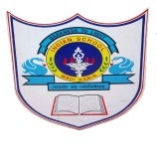 DEPARTMENT OF COMPUTER SCIENCEACADEMIC YEAR: 2019-2020: CLASS : XIISUBJECT: COMPUTER SCIENCESYLLABUS PLAN – (MARCH 2019 – MAY 2019)MonthNo. of working days/periodsWeekWeekNo. of periodsTopicQ.B./work sheetActivitiesMonthNo. of working days/periodsFromToNo. of periodsTopicQ.B./work sheetActivitiesMarch 20192 Days 13th Mar 201914th Mar 20192Revision Tour Academic Year BeginsMarch 20195 Days17th Mar 201921st Mar 20195Revision TourWorksheetMarch 20196 Days24th Mar 201931st Mar 20196Object Oriented ProgrammingApril 20194 Days01st  April 201904th April 20194Structures, Classes & ObjectsWorksheetApril 20195 Days07th April 201911th April 20198Classes & ObjectsLab SessionApril 20195 Days14th April 201918th April 20198Constructor & DestructorLab SessionApril 20195 Days21st April 201925th April 20198InheritanceWorksheetLab SessionApril 20193 Days28th April 201930th April 20195Data File HandlingMay 20192 Days01st May 201902nd May 20193May 20195 Days05th May 201909th May 20198Arrays – One DimensionalWorksheetLab SessionMay 20195 Days12th May 201916th May 20188Unit Test PreparationMay 20195 Days19th May 201923rd May 20198Unit Test – I WorksheetLab SessionMay 20195 Days26th May 201930th May 20194Preparation for the IT ProjectTotal57 Days77